Publicado en   el 09/07/2015 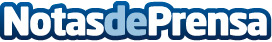 El próximo viernes se fallan en Barcelona los Premios Nacionales del Deporte 2014Carolina Marín y Javier Fernández, entre los candidatos  Datos de contacto:Nota de prensa publicada en: https://www.notasdeprensa.es/el-proximo-viernes-se-fallan-en-barcelona-los Categorias: Artes Visuales Otros deportes Premios http://www.notasdeprensa.es